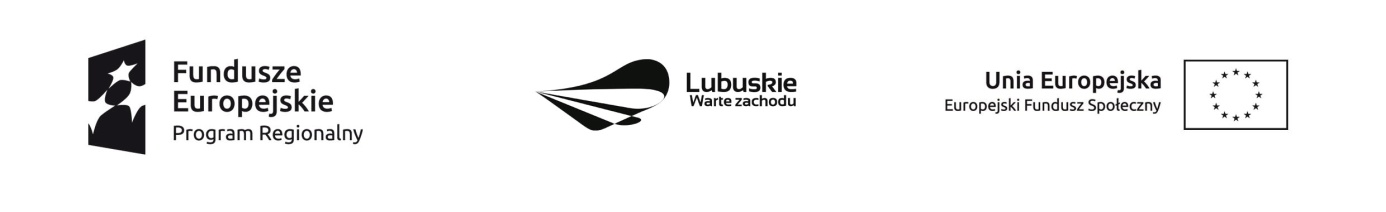 PROTOKÓŁ W dniu 23.07.2018 r. dokonano wyboru w związku z ogłoszeniem z dnia 12.07.2018 r. na wykonanie usługi transportowej – przewozu uczestników projektu pn. „Aktywność – potencjał – rozwój” dla grupy max 8 osób 
w ramach projektu pozakonkursowego działanie 7.2 Programy aktywnej integracji realizowane przez powiatowe centra pomocy rodzinie pn. „Aktywność – potencjał – rozwój”. Do dnia terminu składania ofert, wpłynęła 1 oferta:Usługi Transportowe Ryszard Maternia, Sarbia 19, 66-600 Krosno OdrzańskiePo przeanalizowaniu załączonych dokumentów pod względem formalnym komisja zdecydowała 
o wyborze oferty.							            Dyrektor									             Powiatowego Centrum Pomocy Rodzinie                                                                                            w Krośnie Odrzańskim       Zofia Mielcarek